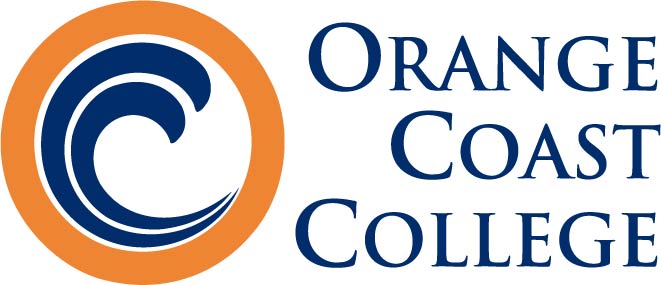 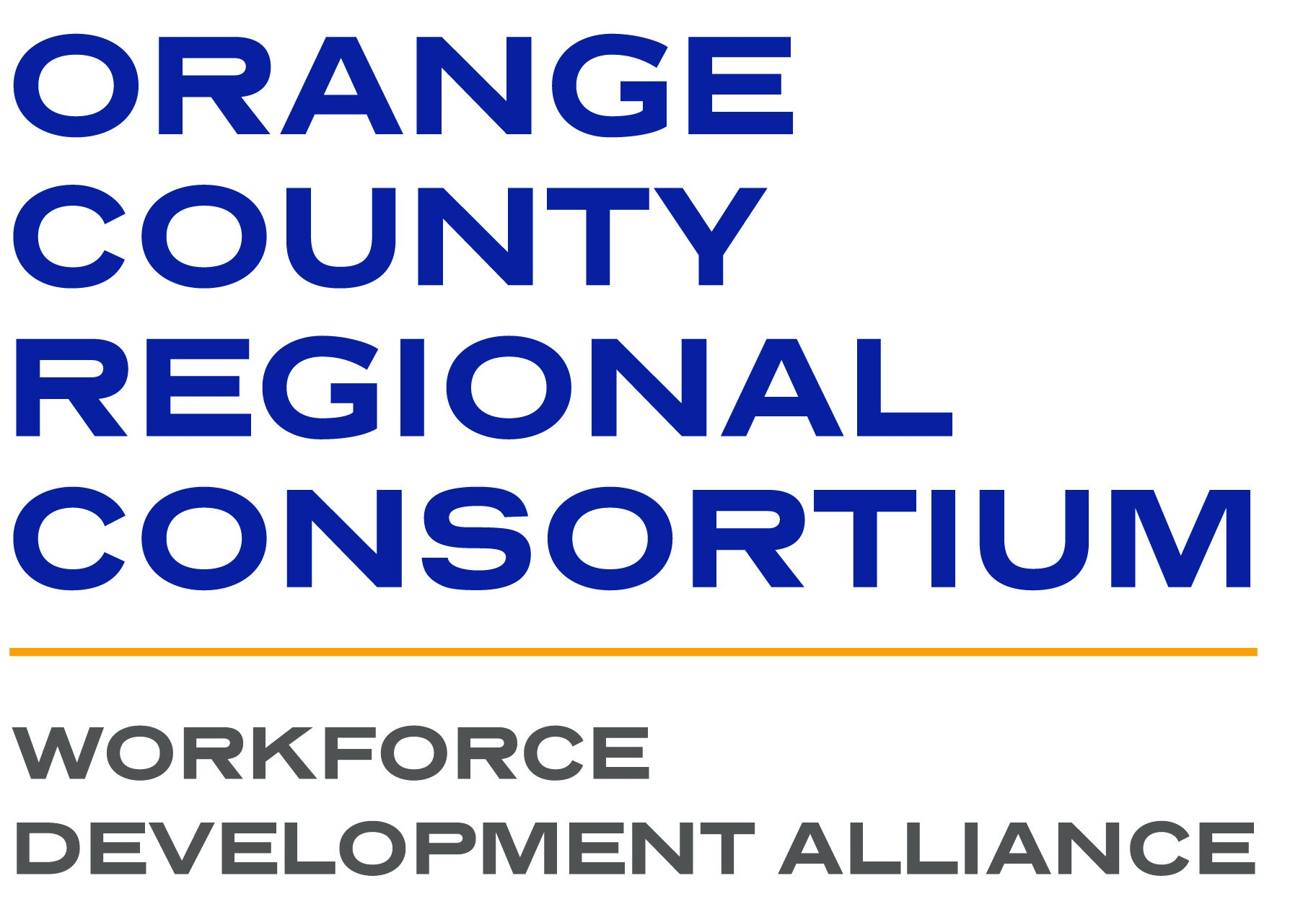 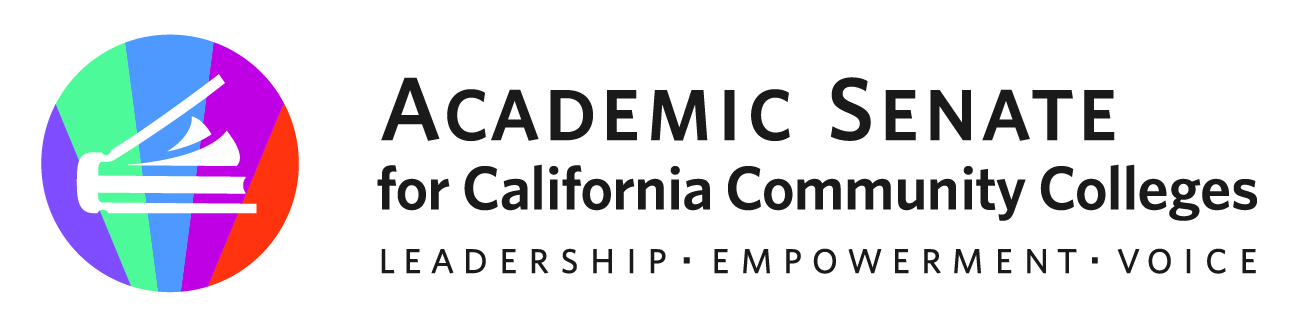 CTE REGIONAL COLLABORATIONS Orange Coast College - Planetarium2701 Fairview Road • Costa Mesa • CA • 92626Thursday • September 21, 2023 10:00am-3:00pm AGENDAWelcome and Introductions   Working with your Regional Consortium   ASCCC, Local Senates and CTE Faculty Engagement  CTE Liaisons 10+ 1 CTE LiaisonsResources and ServicesWhat is new in your Region  Curriculum Opportunities Employer Collaborations Funding Structures College UpdatesBaccalaureate Programs CTE Related Updates/Emerging Issues   AB 928 and General Education impacts on CTE CCCCO Vision 2030CCCCO California State Plan for Career Technical Education (CTE): A Vision for Equity and Excellence in CTEChat GPT/AI LUNCH Minimum Qualifications Competency-Based Education/Credit for Prior LearningNew Title 5 Regulations- Work ExperienceEarly College/Dual Enrollment Wrap Up  